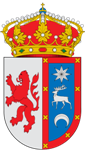 NOTA DE AGRADECIMIENTOGUARDIAS FARMACEUTICASDesde el Ayuntamiento, agradecemos a todos los vecinos de Cervera y de los municipios de la Zona Básica de Salud, el apoyo con su presencia y firma, en el día de hoy.SE INFORMA:La Zona Básica de Salud de Cervera, comprende NUEVE municipios:CASTREJON DE LA PEÑACERVERA DE PISUERGADEHESA DE MONTEJOLA PERNIAMUDÁPOLENTINOSSALINAS DE PISUERGASAN CEBRIAN DE MUDÁTRIOLLOCon cinco Farmacias, distribuidas en las siguientes localidades:2 en Cervera de Pisuerga, 1 en Castrejón de la Peña, 1 en Salinas de Pisuerga y 1 en San Salvador de Cantamuda.Según la ley, 13/2001 de 20 de diciembre, de Ordenación  Farmacéutica de Castilla y León, “…quedará garantizada a la población, la atención farmacéutica permanente….”En la reunión mantenida hoy martes 21 de febrero, el Director General de Salud Pública, ha transmitido que las guardias farmacéuticas se realizarán en la Zona Básica de Cervera, repartiéndose, entre las cinco farmacias.Será el Colegio de Farmacéuticos de Palencia, quien negocie con ésta dirección, el calendario de guardias, en función de la población de cada municipio, de las distancias al Centro de Salud y de las condiciones climatológicas.De esta manera, se ha conseguido, recuperar el derecho al servicio de las guardias farmacéuticas en la Zona Básica de Cervera.Según palabras del Director General, las guardias farmacéuticas, se venían haciendo desde el año 2012, de manera compartida con la Zona Básica de Salud de Aguilar de Campoo.El Director General, se ha comprometido, a que en el plazo de UN MES, se aprobará la resolución que regule el nuevo calendario de guardias.Hasta entonces el Consejo de Salud, mantendrá,  reuniones con todos sus miembros, semanalmente, como viene haciendo hasta ahora.